Publicado en  el 27/11/2014 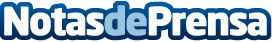 Bankia apoya con 800.000 euros programas de atención social junto a la Fundación La Caja de Canarias Bankia aportará 800.000 euros en dos años a la Fundación La Caja de Canarias y a otros programas de atención social en la comunidad que se gestionarán de manera conjunta por ambas entidades. El acuerdo de colaboracion ha sido suscrito por el presidente del banco, José Ignacio Goirigolzarri, y el de la Fundación, Blas Trujillo.Datos de contacto:BankiaNota de prensa publicada en: https://www.notasdeprensa.es/bankia-apoya-con-800-000-euros-programas-de_1 Categorias: Canarias Solidaridad y cooperación http://www.notasdeprensa.es